Δράσεις στο 1ο Δημοτικό Σχολείο Σοφάδων για την Πανελλήνια ημέρα κατά του σχολικού εκφοβισμούΗ 6η Μαρτίου έχει καθιερωθεί από το Υπουργείο Παιδείας ως Πανελλήνια Ημέρα κατά της σχολικής βίας και του εκφοβισμού.
Ο όρος «εκφοβισμός και βία στο σχολείο» (school bullying) χρησιμοποιείται για να περιγράψει μια κατάσταση, κατά την οποία ασκείται εσκεμμένη, απρόκλητη, συστηματική και επαναλαμβανόμενη βία και επιθετική συμπεριφορά, με σκοπό την επιβολή, την καταδυνάστευση και την πρόκληση σωματικού και ψυχικού πόνου σε μαθητές από συμμαθητές τους, εντός και εκτός σχολείου.Αυτή η εβδομάδα που είναι αφιερωμένη στην αντιμετώπιση της σχολικής βίας και του εκφοβισμού ή με απλά λόγια όπως εξηγήθηκε  στα παιδιά «η βία μεταξύ  των συμμαθητών», οι μαθητές του 1ου Δημοτικού Σχολείου Σοφάδων, την Δευτέρα 4 Μαρτίου 2024, συμμετείχαν σε μια σειρά δράσεων και παρακολούθησαν παρουσιάσεις και βίντεο με στόχο την ενημέρωση, την ευαισθητοποίηση αλλά και την κινητοποίησή τους ενάντια σε κάθε μορφής εκφοβισμού και βίας.Συγκεκριμένα, σε μία εισαγωγική παρουσίαση από τον δάσκαλο ειδικής αγωγής κ.Φερφυρή Βασίλη έγινε μια γενική αναφορά για την ανήλικη παραβατικότητα, την ενδοσχολική βία, τον διαδικτυακό εκφοβισμό, φαινόμενα που εξαπλώνονται επικίνδυνα και στη σχολική κοινότητα, διαταράσσουν τις ισορροπίες, απειλούν την σωματική και ψυχική υγεία των παιδιών. Στη συνέχεια οι μαθητές παρακολούθησαν μια αναλυτική παρουσίαση του κοινωνικού μας λειτουργού Κοθώνα Βασίλη σχετικά με τις μορφές του σχολικού εκφοβισμού και τον τρόπο αντιμετώπισής τους. Κατόπιν, ζωγράφισαν σε πολύχρωμα χαρτιά περίγραμμα της παλάμης τους και έγραψαν σε κάθε δάχτυλο κάτι που πιστεύουν ότι θα βοηθήσει τους ίδιους ή μπορεί να βοηθήσει κάποιον συμμαθητή τους. Οι μικροί μαθητές έπαιξαν με τα μπαλόνια των συναισθημάτων ενώ οι μεγαλύτεροι μαθητές έλαβαν μέρος στο κουίζ με ερωτήσεις που αφορούσαν τις γνώσεις που αποκόμισαν για το σχολικό εκφοβισμό. Οι συμμετέχοντες διασκέδασαν με παιχνίδια σχετικά με την αντιμετώπιση του εκφοβισμού και την προαγωγή της φιλίας, της συνεργατικότητας και της αποδοχής με την υποστήριξη και ενθάρρυνση από τις δασκάλες των ΖΕΠ κ.κ. Παπαπούλια Μαριλένας και Σιδηροπούλου Ειρήνης, καθώς και της συναδέλφου του μαθήματος των Εικαστικών κας Νταλαούτη Άννας που είχε την επιμέλεια και την σχεδίαση του παραγόμενου υλικού, πάντα με την ενεργή συμμετοχή όλων των μαθητών του σχολείου.Συμπερασματικά, διαπιστώθηκε μέσα από την αλληλεπίδραση, τη συζήτηση και τις δημιουργικές δράσεις της ημέρας, ότι για να πατάξουμε τα αρνητικά φαινόμενα στο σχολικό περιβάλλον πρέπει να μπορούμε να τα προλάβουμε, καλλιεργώντας μία κουλτούρα αλληλεγγύης, σεβασμού και ανεκτικότητας.«Ζούμε αρμονικά, μαζί σπάμε τη σιωπή» ένας νόμος για την πρόληψη της ενδοσχολικής βίας και του εκφοβισμού.ΟΧΙ ΣΤΗ ΒΙΑ, ΝΑΙ ΣΤΗ ΦΙΛΙΑ!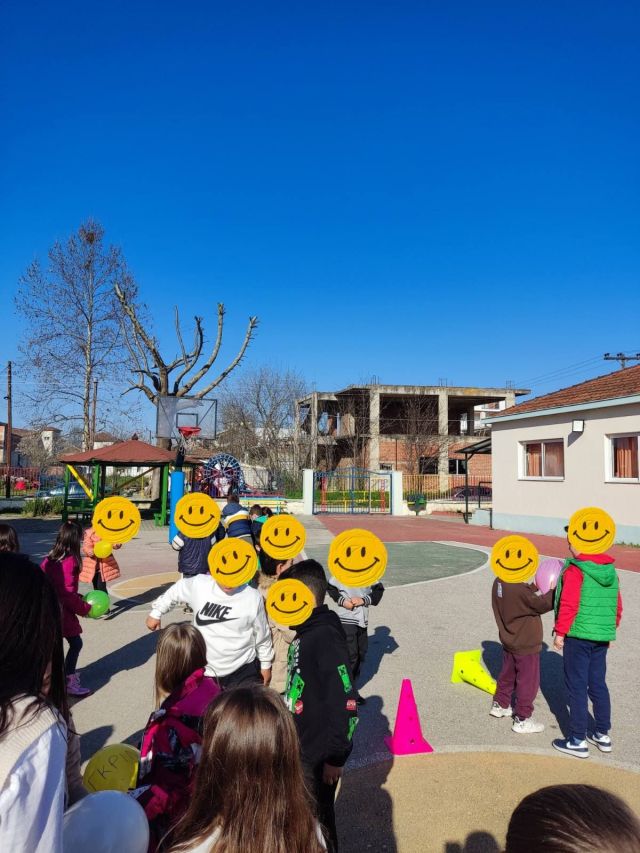 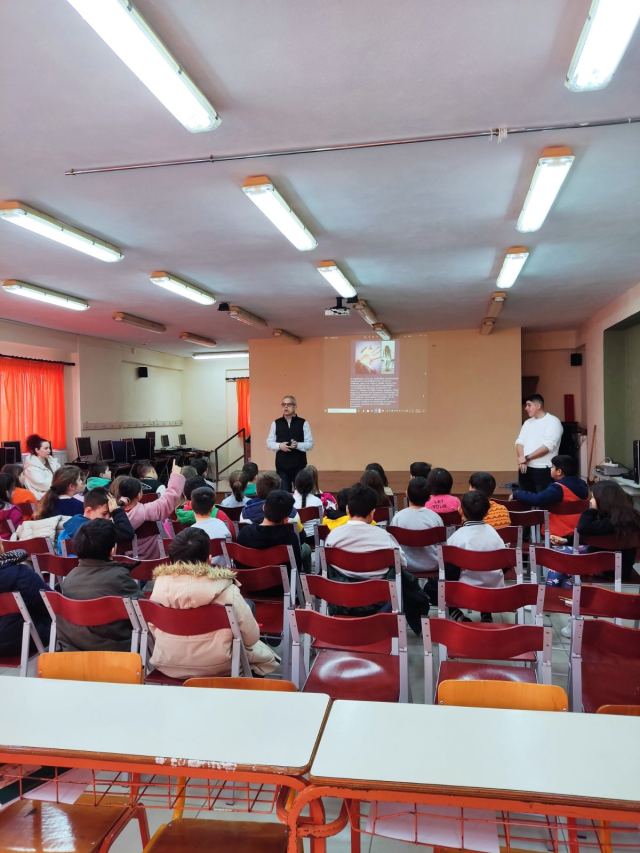 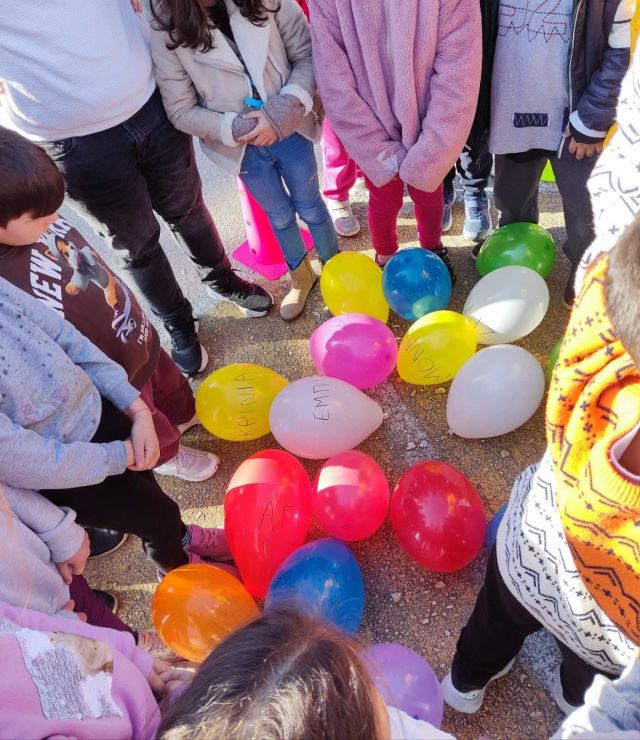 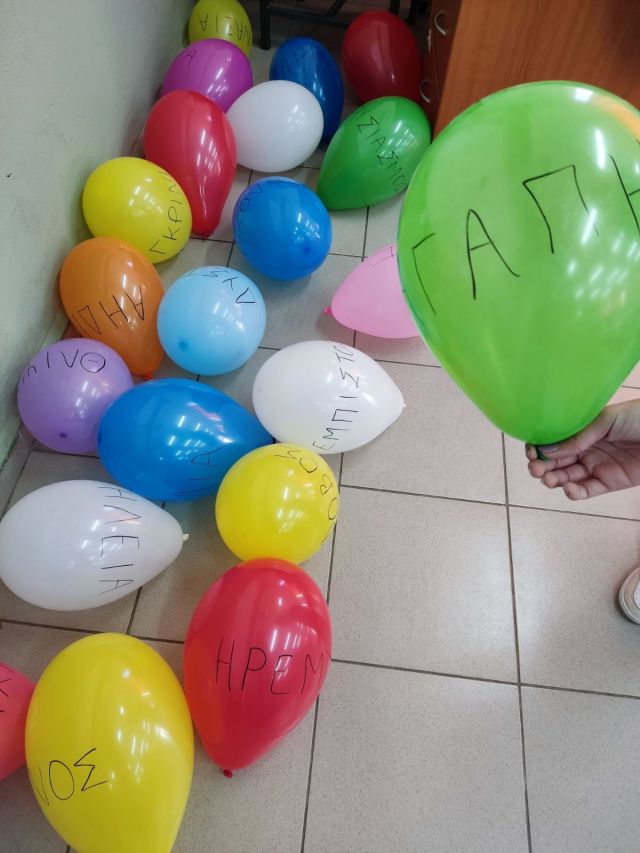 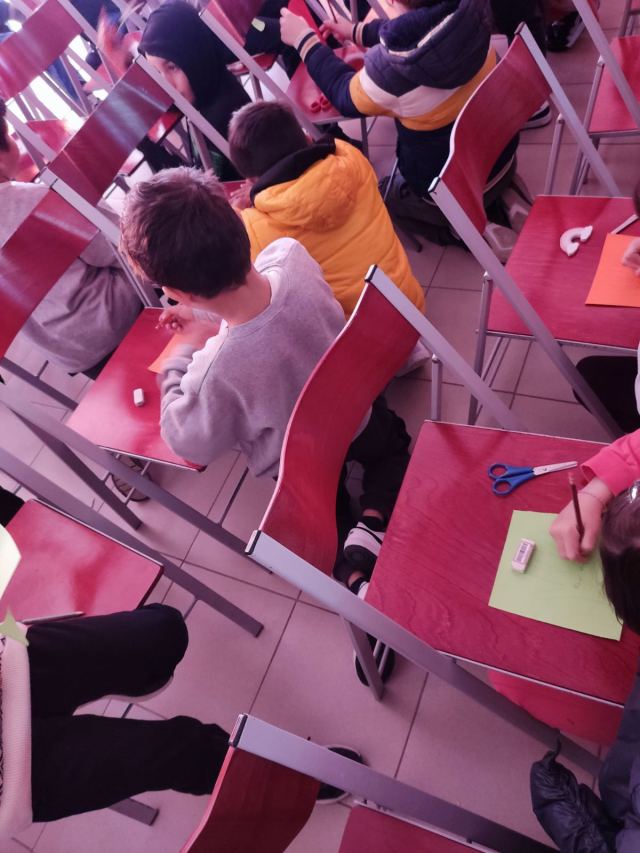 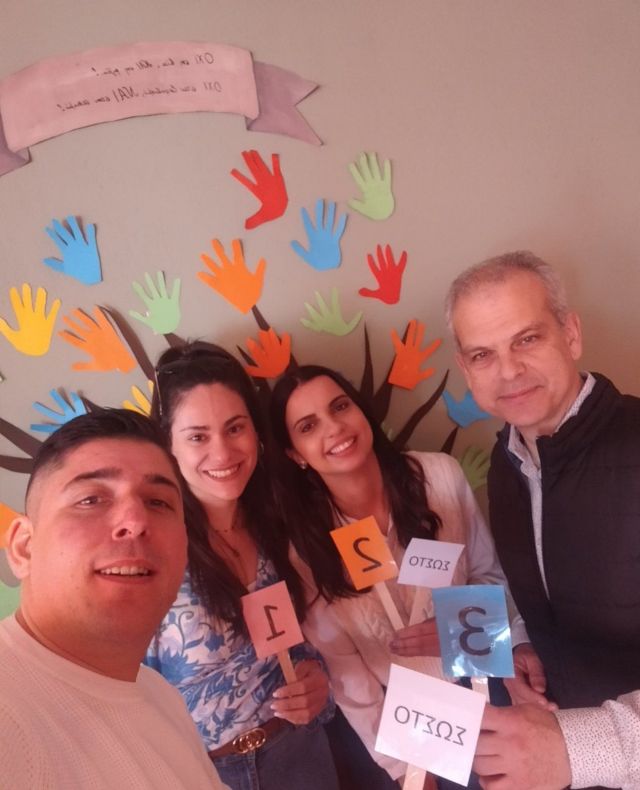 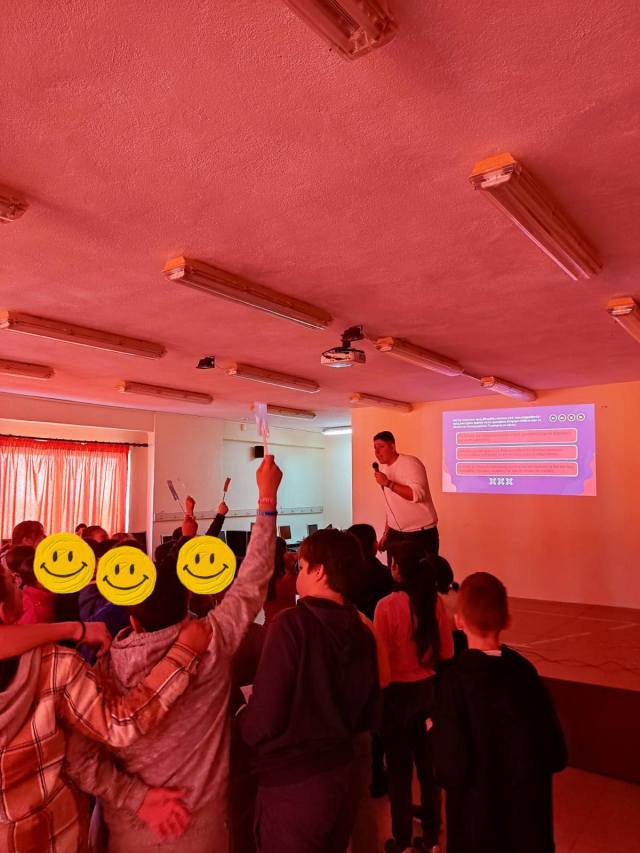 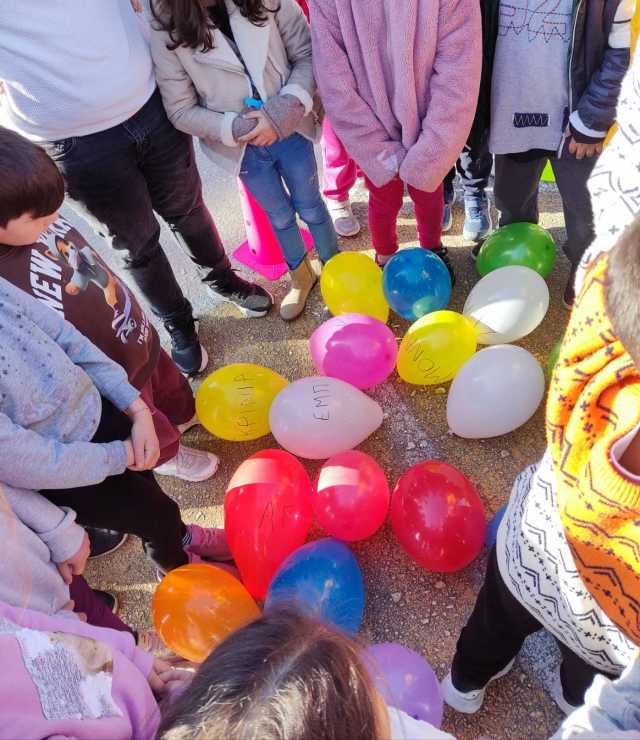 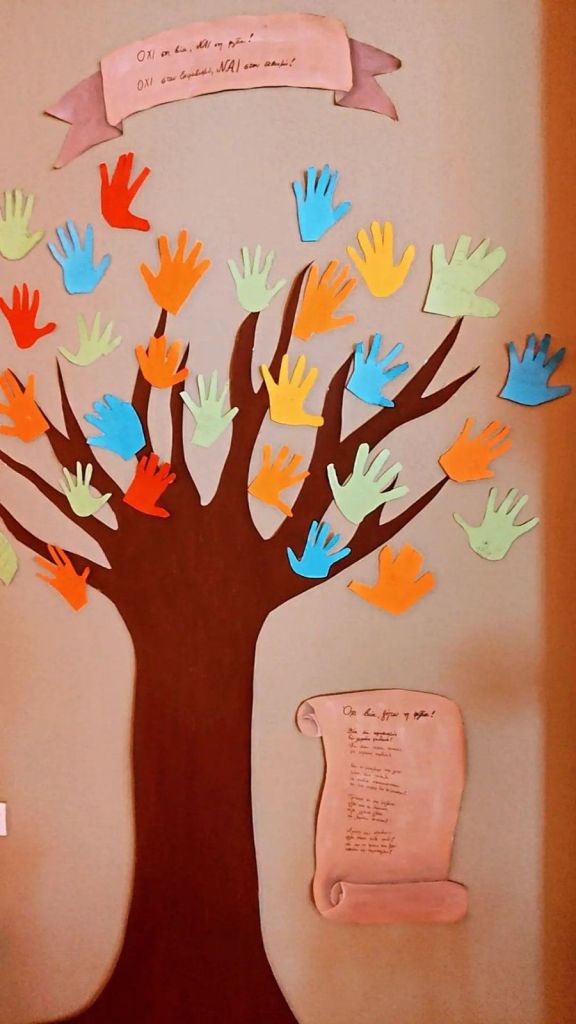 